 新 书 推 荐中文书名：《被偷走名声的女性》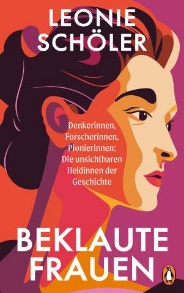 英文书名：Robbed Women德文书名：Beklaute Frauen	作    者：Leonie Schöler出 版 社：Penguin Random House Verlagsgruppe GmbH代理公司：ANA/Lauren出版时间：2024年2月代理地区：中国大陆、台湾页    数：416页审读资料：电子稿类    型：非小说内容简介：为何是女性创造历史，而男性却独享美名？缪斯、秘书、妻子，这些词都是用来描述那些对历史发展有深远影响，却被抹去存在感的女性。这些女性的成就为与她们关系密切的男性带来了荣誉和名声，如卡尔·马克思、贝托尔特·布莱希特和阿尔伯特·爱因斯坦，没有这些女性朋友、女儿或情人，他们不可能取得如此成就。名单中还包括罗莎琳德·富兰克林（Rosalind Franklin）和莉斯·迈特纳（Lise Meitner）等科学家，女科学家与她们的男性同事不同，她们从未因自己的发现而受到赞誉；以及玛丽·赫希（Marie Hirsch）、卢-安德烈亚斯·萨洛梅（Lou Andreas-Salomé）和海德薇格·图恩（Hedwig Thun）等作家和艺术家，她们一生都躲在男性笔名后面，以求受到重视。在《被偷走名声的女性》一书中，舍勒向我们介绍了那些改变人类历史的女性，试图揭示贡献度与知名度不对等的问题。每个成功男人的背后都有一个赋予他权力的系统，而这个系统阻碍了每个女人的发展。作者简介：莱奥妮·舍勒（Leonie Schöler）是一名历史学家、记者和主持人。她的文章发表在《日报》和《时代周报》上，她也担任多家广播公司的编辑和在线制片人（"Jäger und Sammler"、"Y-Kollektiv "和 "Auf Klo"）。她曾拍摄纪录片揭露德国最大肉类加工公司欺诈和洗钱事假，该纪录片于 2021 年上映，并于2022年制作并导演了关于万湖会议的网络系列片（两部影片均由德国电视二台播放）。她在 TikTok 和 Instagram（@heeyleonie）上制作了广受欢迎的历史内容，并与超过 17万粉丝谈论过去和现在的政治。2022 年，她成为德国电视二台Heureka 节目（在 YouTube 上播放）主持人。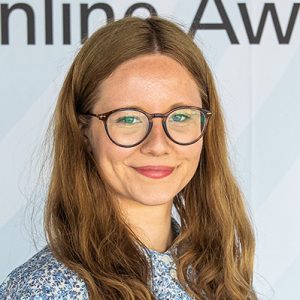 感谢您的阅读！请将反馈信息发至：版权负责人Email：Rights@nurnberg.com.cn安德鲁·纳伯格联合国际有限公司北京代表处北京市海淀区中关村大街甲59号中国人民大学文化大厦1705室, 邮编：100872电话：010-82504106, 传真：010-82504200公司网址：http://www.nurnberg.com.cn书目下载：http://www.nurnberg.com.cn/booklist_zh/list.aspx书讯浏览：http://www.nurnberg.com.cn/book/book.aspx视频推荐：http://www.nurnberg.com.cn/video/video.aspx豆瓣小站：http://site.douban.com/110577/新浪微博：安德鲁纳伯格公司的微博_微博 (weibo.com)微信订阅号：ANABJ2002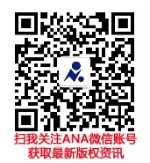 